ÅRSMELDING for Jenter 12 år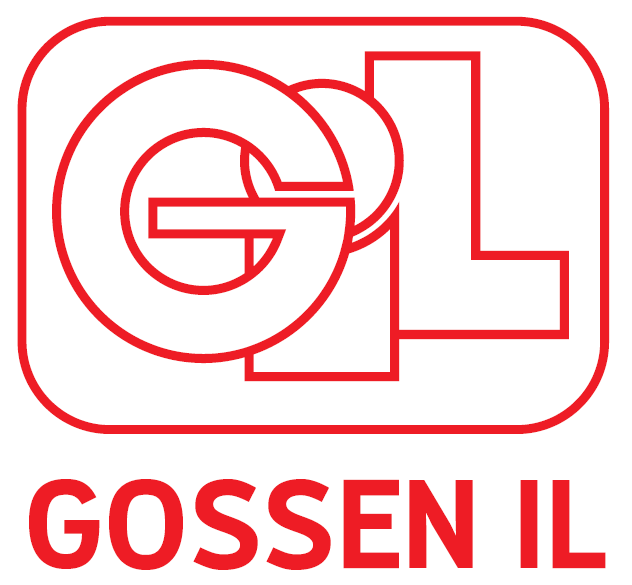 SeriespillCupspillTreningskamperKort beskrivelse av lagets sportslige mål og utvikling: Denne sesongen har vi jobbet med å lære jentene å spille seg ut bakfra, holde på ballen, sentre og spille pasningsfotball. Vi har øvd på å lære oss offsideregelen. Vi har hatt fin utvikling. Vi takler overgangen fra 7ér fotball til 9ér. Vi trenger mer i øving i offsideregelen. Vi har hatt fokus på keeperen. Hun skal bli trygg med føttene og keeperen skal være delaktig i spillet vårt. Kort beskrivelse av miljøet i laget og sosiale aktiviteter:Vi har et godt miljø på laget. Alle jentene er sosiale og ønsker å være en del av gruppa. Vi jobber med å inkludere alle, slik at de skal føle seg som en del av laget. Vi rullerer på hvem som sitter på med hvem når vi kjører på kamp, vi sitter sammen på fergen og vi har en fast drikkestasjon på trening.  De fleste jentene liker å komme på trening. Jentene blir eldre og vi ser at det er flere jenter som viser frem personlighetene sine på godt og vondt. Dette er noe vi arbeider med kontinuerlig på trening. Av sosiale aktiviteter hadde vi  agilitytrening og ulike sommeraktiviteter i hagen til trenerteamet og grilling i sommerferien. Vi hadde pizzafest med mimring før vi tok juleferie. Kort beskrivelse av kurs og anna opplæring i inneværende og neste sesong:-Annet:Vi hadde 5 jenter på prøvespill for Aker akademiet denne høsten. Alle jentene har vært med på dette opplegget hele perioden frem til nå. Vi ser at det er viktig for spillere med Aker for de som ønsker seg større utfordringer. Vi har også flere jenter som har tatt steget i vinter som kan være aktuelt for Aker i sesongen 2022. Rapport laget av: Marion Småge RødDato: 15.1.2022Støtteapparat:Lagets utvikling:Lagets utvikling:Lagets utvikling:Trener Ståle VarhaugvikTrener Arnstein RødLagleder Marion Småge RødTrener Ståle VarhaugvikTrener Arnstein RødLagleder Marion Småge RødAntall spillere12Nye sp. siste år1Ant. Sluttet1Navn seriePlassering nåPl. sist sesongKommentarJenter 12 7 er--Grunnet covid fikk ikke jentene spilt noen seriekamper før sommeren. I serien vår hadde vi bare lag som ikke kom fra nabokommunene våre. Vi var få lag i serien og ett lag trakk seg like før sommeren. Vi måtte spille 3- delt serie, noe som ikke ble gjennomført. Når serien startet for fullt for oss etter sommeren fikk vi ikke spilt borte mot Averøy grunnet Covid utbrudd hos dem. ÅIF kom ikke å spilte hjemme mot oss, de klagde på at de hadde for lite spillere/ spillerne deres spilte også på 9 er laget til ÅIF. Nordlandet kom heller ikke å spilte mot oss grunnet leirskole på både dem og oss. Når vi prøvde å finne nye datoer hadde de alltid for lite spillere. At flere lag ikke fant mulighet til å komme til oss for å spille ble rapportert inn til fotballgruppen som tok det videre med fotballkretsen.  Vi hadde kun to hjemmekamper denne sesongen, de var mot AK og Langfjorden. Vi spilte borte mot Nordlandet, ÅIF og Langfjorden. Totalt 5 seriekamper, en katastrofesesong! Til tross for dette har jentene møtt på trening og vært positive gjennom hele sesongen. Navn cupPlasseringKommentarMotstandereKommentarEide23. Oktober 2021Grunnet få kamper i serien vår ble vi enige med Eide om å spille en treningskamp mot dem i 9 er fotball. Eide hadde spilt i 9 er serien i sesongen som var. Vi greidde oss godt og endte opp med storseier. Etter kampen inviterte Eide til sosialt samvær med mat og lek. Det ble en veldig fin avslutning på sesongen og vi gleder oss til å invitere Eide til oss til våren i år. 